Obec - Obecný úrad Malý Lapáš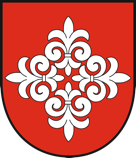 Hlavná ulica 87/4951 04 Malý LapášŽiadosť o povolenie na zvláštne užívanie miestnych komunikácií, resp. na osobitné užívanie (záber) verejného priestranstva UMIESTNENIE ZARIADENIA NA POSKYTOVANIE SLUŽIEB A PROPAGÁCIU PRODUKTOV(v súvislosti s usporiadaním kultúrnych, spoločenských, športových podujatí a promo akcií)Spôsob doručenia povolenia (nehodiace sa  prečiarknite): osobné prevzatie – poštou.     ...............................                                                                                         ......................................Dátum									 podpis žiadateľaPoznámky:Žiadosť je potrebné podať minimálne 14 dní pred požadovaným dátumom užívania.Správnym a úplným vyplnením všetkých údajov v žiadosti a doložením všetkých potrebných podkladov a príloh prispejete k  pružnému vybaveniu Vašej požiadavky.Povolenia vydané na základe tejto žiadosti sú podkladom pre vyrubenie dane za osobitné užívanie verejného priestranstva v zmysle zákona č. 582/2004 Z. z. o miestnych daniach a miestnom poplatku za komunálne odpady a drobné stavebné odpady v znení neskorších predpisov VZN Obce Malý Lapáš č. 01/2022 o miestnych daniach a na vydanie povolenia na prevádzku zariadenia (určenie prevádzkovej doby, pokiaľ toto nie určené osobitným všeobecne záväzným nariadením mesta).Prílohy:Návrh umiestnenia zariadenia – situačná schéma, fotodokumentácia – potrebné doložiť.Doklad o uhradení správneho poplatku podľa položky č. 82 písm. c) Sadzobníka správnych poplatkov tvoriaceho prílohu zákona č. 145/1995 Z. z. o správnych poplatkoch v znení neskorších predpisov (80 eur).Upozornenie: Žiadateľ musí predložiť všetky aktuálne prílohy ku dňu podania žiadosti.Žiadateľ musí mať uhradené všetky pohľadávky voči obci.1.Miesto umiestnenia:                   (názov ulice, námestia, orientačné číslo)Miesto umiestnenia:                   (názov ulice, námestia, orientačné číslo)Miesto umiestnenia:                   (názov ulice, námestia, orientačné číslo)2.Umiestnenie zariadenia:(nehodiace sa prečiarknite)Umiestnenie zariadenia:(nehodiace sa prečiarknite)a) na miestnej komunikácii (cesta, chodník, námestie)b) na inej spevnenej plochec) v zeleni3.Dôvod umiestnenia:                                   (názov akcie, obsahové zameranie akcie)Dôvod umiestnenia:                                   (názov akcie, obsahové zameranie akcie)Dôvod umiestnenia:                                   (názov akcie, obsahové zameranie akcie)4.Termín umiestnenia:(dátum od – do)Termín umiestnenia:(dátum od – do)Termín umiestnenia:(dátum od – do)5.Druh zariadenia:(nehodiace sa prečiarknite)Počet kusov zariadenia:Rozmery 1 ks zariadenia: (šírka x dĺžka v [m], plocha v [m2])predajný stánok, prístrešokpredajný stolíkpódium zvuková technikaprezentačné vozidlo:Ev. č. vozidla:Iné:6.Druh predvádzacieho tovaru: Druh predvádzacieho tovaru: Druh predvádzacieho tovaru: 